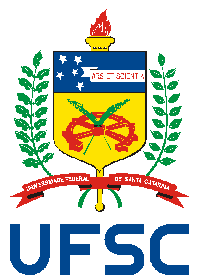 Universidade Federal de Santa CatarinaCentro SocioeconômicoDepartamento de Ciências da AdministraçãoCoordenadoria de Trabalho de CursoFICHA DE INSCRIÇÃO PARA O PRÊMIO EDMON DUARTE NADERTítulo do trabalho:Enfoque: (  ) Monográfico (  ) Monográfico-Artigo (  ) Aplicado  (  ) Plano de NegóciosNome do(a) professor(a) orientador(a):Nome do(a) professor(a) coorientador(a) (caso houver):Nome do(a/s) aluno(a/s):E-mail do(a/s) aluno(a/s):Telefone do(a/s) aluno(a/s):Assinatura do(a) professor(a) Orientador(a):Anuência do(a/s) acadêmico(a/s):Eu(Nós),_____________________________________________________________________, matrícula n.__________________________________________________________________, concordo(s) com a inscrição do TC supracitado para concorrer ao Prêmio Edmon Duarte Nader.Assinatura orientado(a) _________________________________________ Assinatura aluno(a) :__________________________________________